Pertemuan 3Pengaturan dokumenPertemuan 3Pengaturan dokumen SET PAGEFile OptionAdvancedShow Text BoundariesSetting MarginPilih Menu page layout Didalam page setup pilih margin. Atur sesuai Keinginan Pilih Custom Margin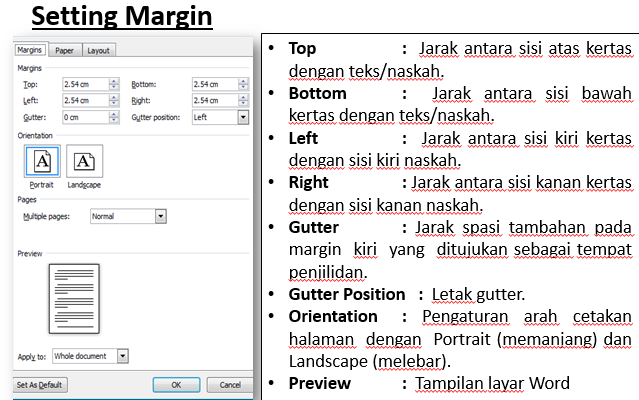 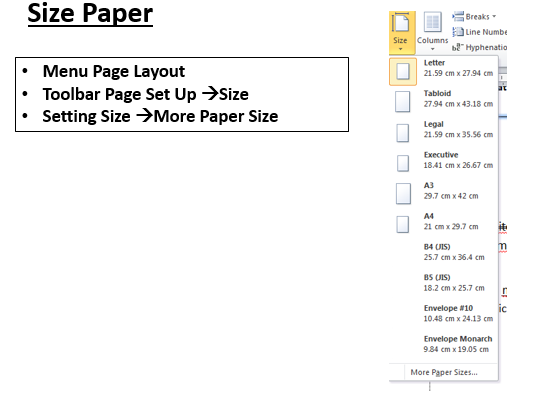 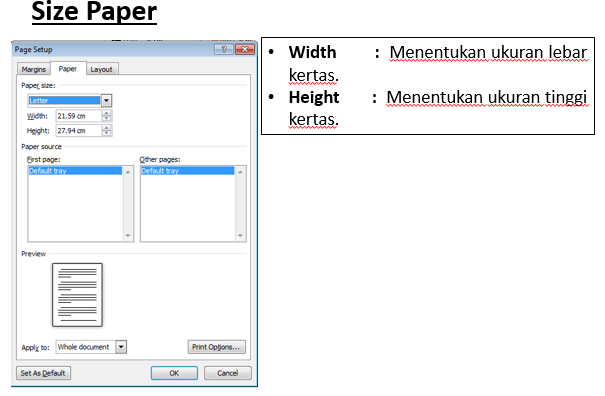 Pengaturan teks 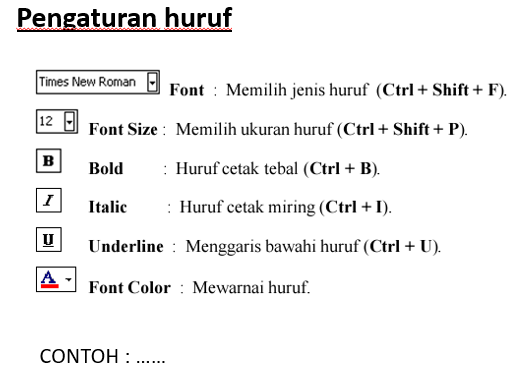 Pengaturan paragraph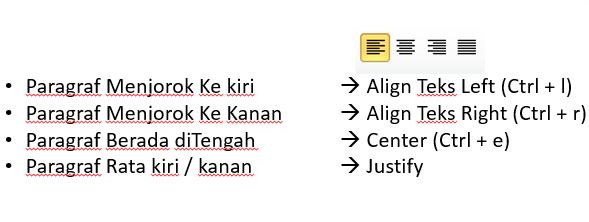 Indentasi adalah jarak antara teks atau paragraf dengan batas margin. Spacing adalah Jarak Pengaturan huruf antar bagian	Masuk ke Menu Home 	Klik Line And Paragraph Spacing pada toolbar paragraph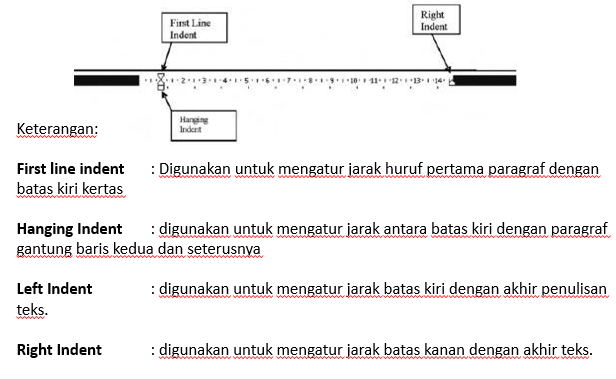 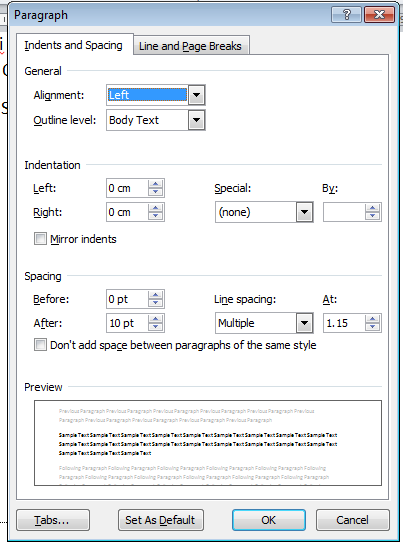 